Soundabout and Music8Londoninvite you to the launch day [INCLUDING TRAINING!!!] of the new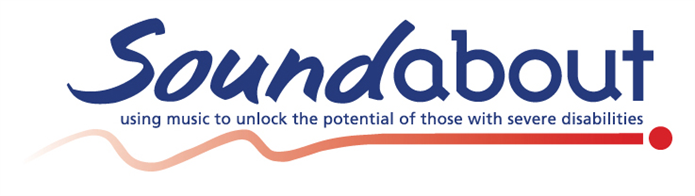 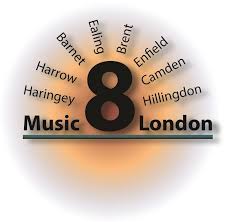 Network and Training CentreSoundabout’s new partnership to support music services, hubs and music practitioners across the SEND sector in the London boroughs of Barnet, Brent, Camden, Ealing, Enfield, Haringey, Harrow, Hillingdon and beyond.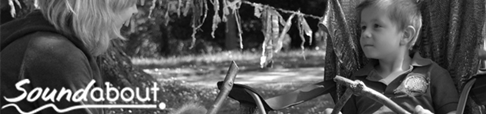 Thursday 31st January 20199.45am-2.45pm at:The Village SchoolGrove ParkLondonNW9 0JY(nearest tube stations: Kingsbury/ Colindale; parking available on and off site)INCLUDINGProfessor Adam Ockelford, University of Roehampton - Sounds of IntentSue Simmonds, Soundabout - Soundabout Tools and Techniques PLUS! – lots of networking opportunities, speakers from hubs and schoolsAND! – FREE LUNCH PREPARED AND SERVED BY STUDENTS OF THE VILLAGE SCHOOLRSVP by Dec 21st to jennycooper@soundabout.org.ukRegistered Charity No.1103002                                                                         https://www.soundabout.org.uk/